Мое сочинение не очень большое, так как сведений в семье о моих предках- участниках Великой Отечественной войны немного. Но я хочу рассказать о них, чтобы их ратный подвиг помнили как можно дольше не только в нашей семье. Кащук Сидор Иванович (политрук). Дата рождения: 1908 год. Служил с 1941 г. в воинской части 14 кд ЮЗФ ( 14 кд ЮЗФ, 14 кд, ЮЗФ ). За ратные подвиги, совершенные 01.10.1941 г., 31.10.1941 г., 11.12.1941г. награжден Орденом Красного Знамени.Кащук Павел Иванович (капитан). Родился в 1921 г. в Винницкой обл., Джулинского р-на, с. В.-Ташлык. Был призван в состав действующей армии Тепликским РВК Винницкой обл., Тепликского р-на в 1941 г. Прошел всю войну фронтовыми дорогами.Награды героя: два Ордена Красной звезды (07.10.1943 г., 19.05.1944 г.)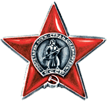 Два Ордена Отечественной войны II степени (21.11.1944 г., 08.03.1945 г.)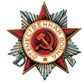 Орден Красного Знамени (14.06.1945 г.)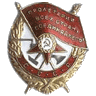 Черкасов Антон Михайлович (лейтенант). Служил в воинской части 181 отдельного резервного батальона НКВД.Награды: Орден Красной ЗвездыКудасов Василий Михайлович. Родился в 1915 г. в Волгоградской обл. Руднянского р-на, с. Ключи. Награжден Орденом Отечественной войны I степени.Подвиг ваш бессмертен! Мы всегда будем благодарны вам за Мир и Жизнь!Кивелев Никита, студент гр. 101.2